ReviewingTASKComplete the Table ‘Stresemann Policies – Success or Time Bomb’ that was started last lesson.RememberingTASKReview the this table ‘Stresemann’s Policies – Success or Time Bomb?’ and the PowerPoint on ISLE as well as the table on ‘Problems solved/unsolved after 1924’ that you wrote for homework. Try and remember as much as you can around the below two areas:AchievementsProblems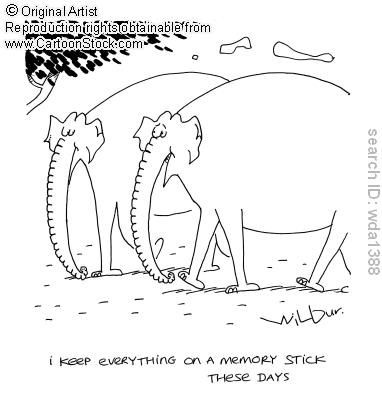 UnderstandingTASKNow test yourself! In no more than 10 minutes create a script that briefly summarises the ‘Weimar Republic under Stresemann’.  What do you think is important?Next lesson: You will be using this script and making a video of you and your partner reviewing it.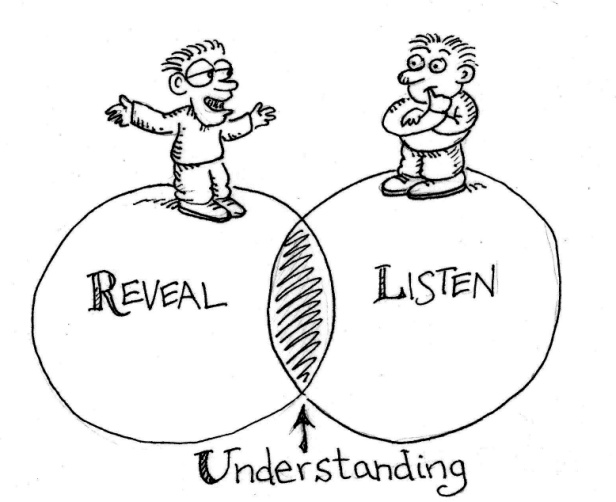 ApplyingTASKFor this task you will construct a ‘Tarsia puzzle’.  You might be familiar with this in your maths lessons. Your task is as follows:You can use the statements provided or produce your own that focus on the Stresemann years. Write each statement on the Tarsia Puzzle as outlined below (half the statement goes on one side of the line, the second half on the other side.Once you have added all your statements cut out the triangles.Next Lesson:Your partner will need to match the statements up so that they make sense.The statements match up in such a way that they form a large triangle.Once completed, check the answers and then stick these onto a plain sheet of paper.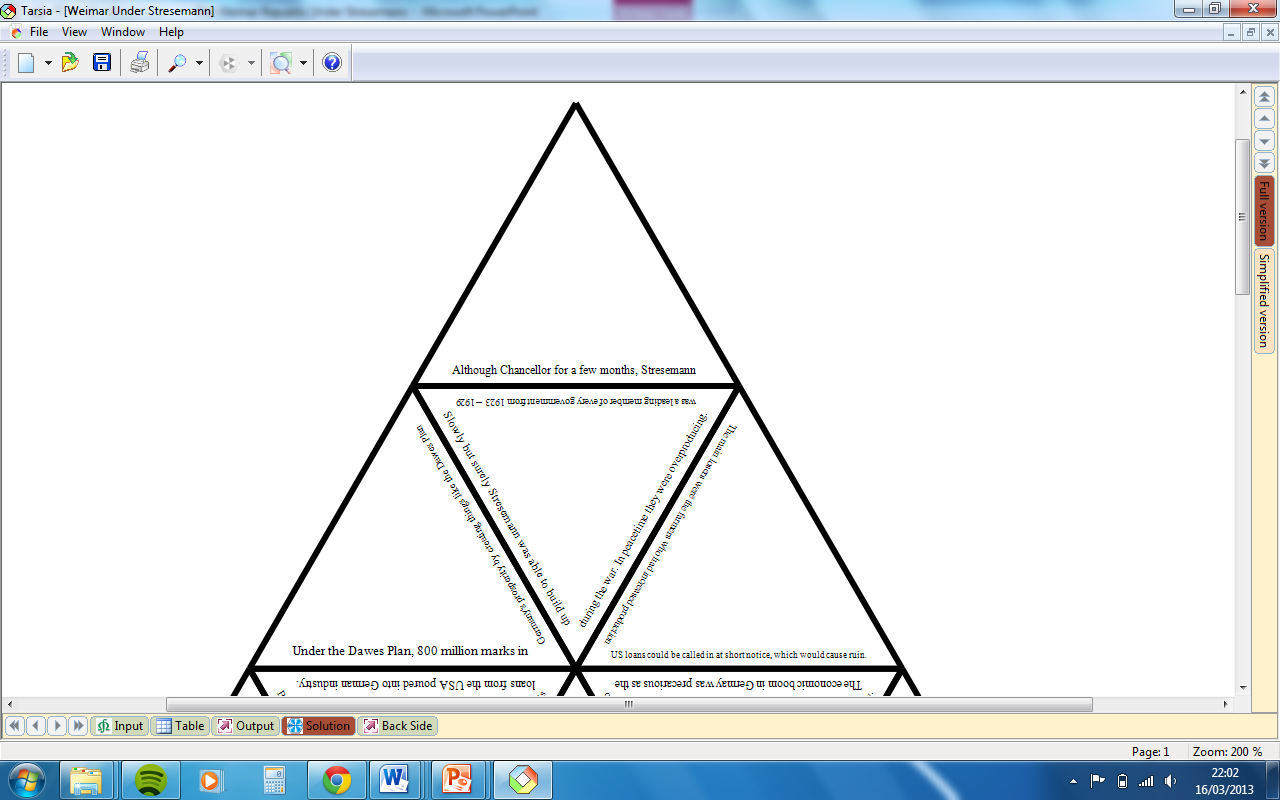 Analysing The aim of this task is to create discussion and encourage you to work with data to promote a deeper level of understanding.TASKYour task is to translate a table of data into 3 intelligible forms, whether a diagram, a chart, a map based graphic, a newspaper headline… or any other form.Imagine you are translating this data for someone who has no knowledge of numbers or raw numerical data.  Choose what you believe is important – you don’t need every fact and figure.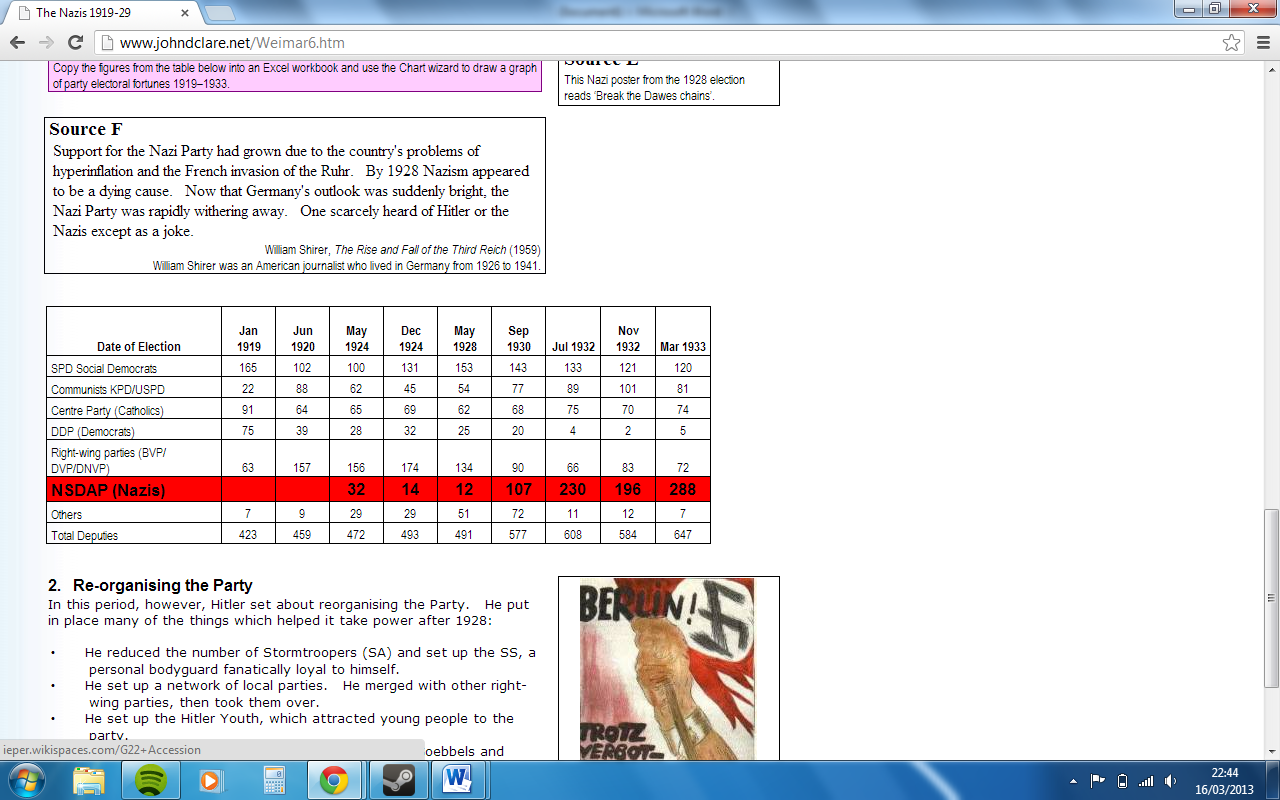 